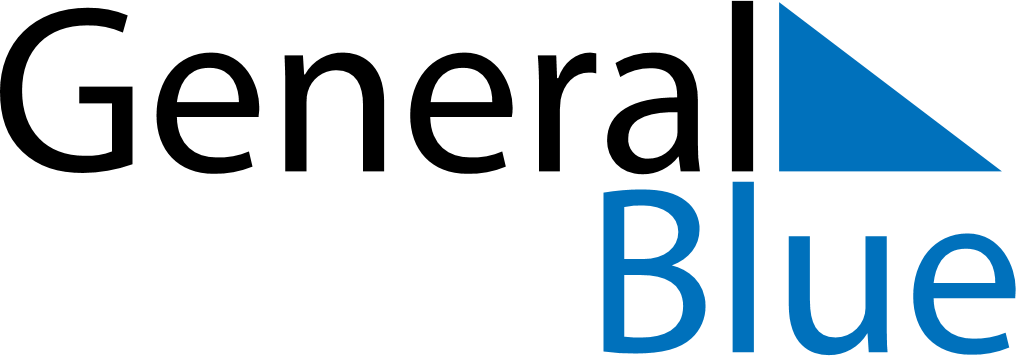 August 2025August 2025August 2025August 2025ColombiaColombiaColombiaMondayTuesdayWednesdayThursdayFridaySaturdaySaturdaySunday1223456789910Battle of Boyacá11121314151616171819202122232324Assumption2526272829303031